LocationAberdeen, OhioFacility TypeResidual Solid Waste LandfillClientDayton Power and Light Company Services ProvidedConstruction Inspection and Quality AssuranceConstruction Certification ReportingSoils Pre-qualification Engineering Design and Permit Alterations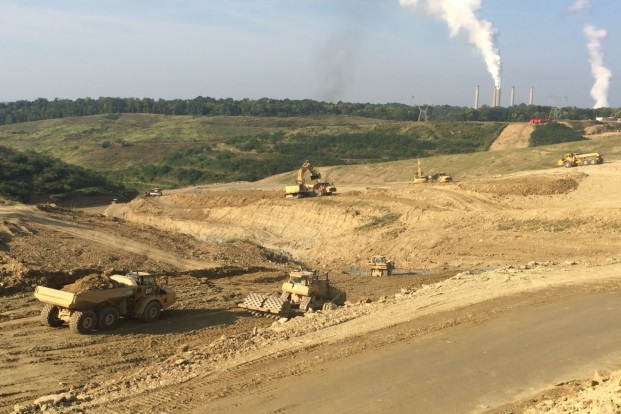 Excavation and hauling of Structural Fill
Geosynthetic deployment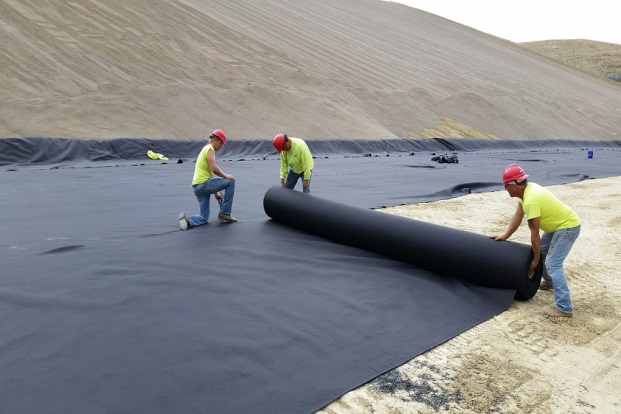 Project DescriptionNPE has provided soils pre-qualification, construction quality assurance and certification services for the construction of an initial 19.6 acre disposal cell and supporting facilities.  Components of the work included:Excavation, Structural Fill and Random Fill placement: 2,200,000 million cubic yards (estimated)Added Geologic Material: 6,200 cubic yardsRecompacted Soil Liner: 103,300 cubic yardsUnderdrain Piping: 18,250 linear feetLeachate Collection and Cleanout  Piping: 5,500 linear feetLeachate Transmission Piping: 7,850 linear feet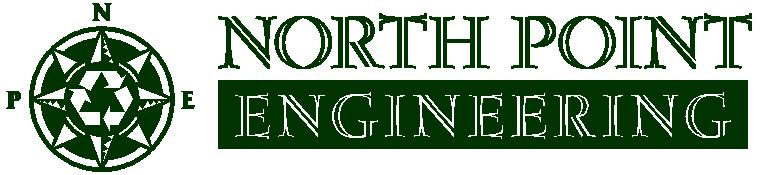 Additional elements of construction included 7,700 feet of access roadway, drainage channels, two sedimentation basins and a synthetically lined leachate holding pond.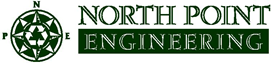 